				SAMOLOT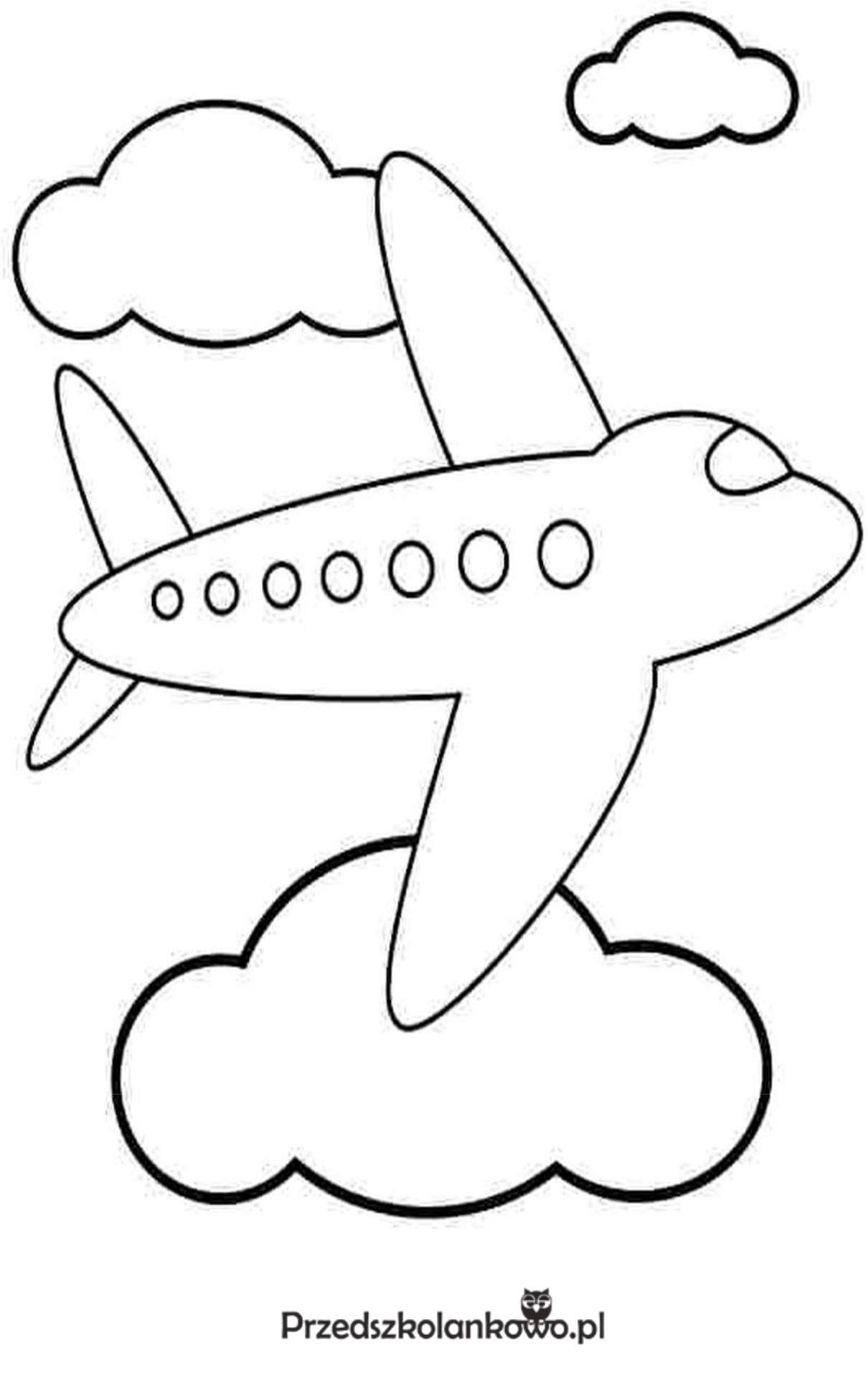 